Green Key Kriterier og ansøgningsskemaIdrætsanlægGældende fra januar 2017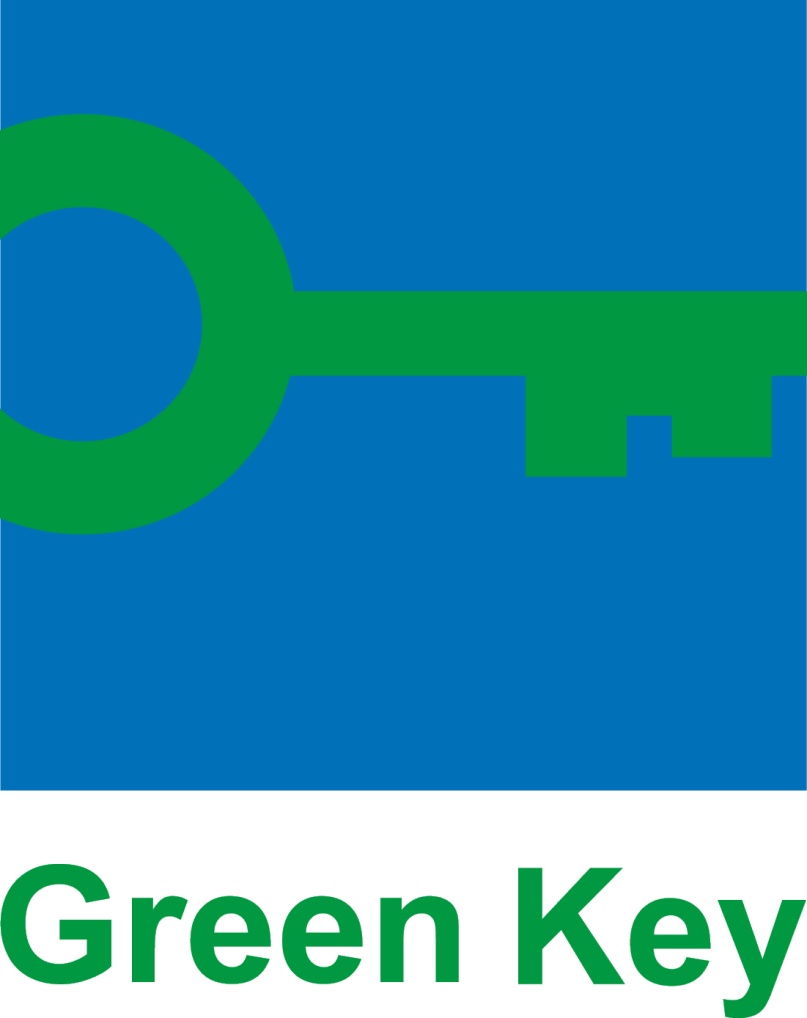 Hvem kan søge?Dette kriteriesæt er gældende for idrætsanlæg. Følgende krav skal være opfyldt:Virksomheden har råderet over samtlige af virksomhedens enhederVirksomheden lever op til relevant miljølovgivning, bygningsreglement, spildevandsbekendtgørelsen etc.Restaurant, konferencefaciliteter og lignende aktiviteter der har sammenhæng med virksomheden er også omfattet af dette kriteriesæt og skal derfor opfylde relevante krav. Hvad er kriterierne?Hvis virksomheden vil opnå Green Key (Den Grønne Nøgle), skal en række kriterier efterleves. Green Keys kriterierne opdeles i:obligatoriske kriterier, som skal opfyldes inden tildelingenpointkriterier, som giver 1 til 5 point afhængig af kriteriets vægtning. For at få tildelt Green Key skal virksomheden opfylde pointkriterierne, så virksomheden opnår minimum 30 % af pointene. Der er udarbejdet KeyNotes (en håndbog, der uddyber og giver forslag til opfyldelsen af kriterierne). Håndbogen er gratis og kan bestilles hos Green Key sekretariat.Sådan ansøger duDette ansøgningsskema udfyldes og indsendes sammen med relevant dokumentation til HI. Når det kan besvares bekræftende ved enten at de obligatoriske og en del af pointkriterierne er opfyldte eller forventes opfyldt inden tildelingen eller den givne tidsramme, er betingelserne for at få tildelt Green Key opfyldt.Herefter vil den ansøgende virksomhed blive kontaktet for aftale om et kontrolbesøg. Kontrolbesøget foretages af HI eller en person udpeget af sekretariatet. Omkostninger til kontrolbesøget afholdes af HI, mens alle udgifter til evt. konsulentbistand, nødvendige investeringer m.v. afholdes af virksomheden selv.Ved besøget observeres, om alle kriterier også i praksis er opfyldt. Efter besøget og når al dokumentation er fremsendt, vil virksomhedens ansøgning sendes til behandling hos Green Keys styregruppe, som træffer den endelig afgørelse om tildelingen af Green Key.Retten til Green Key gives for en periode af 12 måneder ad gangen, dog kan Green Key fratages, hvis det erfares at opfyldelsen af kriterierne misligholdes.GebyrDet årlige gebyr pr. virksomhed udgør kr. 2.400 for små anlæg, kr. 4.200 for mellem anlæg og kr. 7.500 for store anlæg. Grænsen mellem lille, mellem og stort anlæg fås hos HI.Supplerende kriterier for de forskellige virksomhedstyper:Grønne anlæg:Issportshaller:Sportshaller:Svømmehal:DataVirksomhedens navnKommuneDato for indsendelse1MiljøledelseTypeAfkr.Evt. kommentarer1.1Virksomhedens ledelse har udpeget en person, som er ansvarlig for miljøarbejdet.Obligatorisk1.2Virksomheden skal med ansøgningen til Green Key indsende en miljøpolitik, der er underskrevet af virksomhedens ledelse.Obligatorisk1.3Virksomheden skal med ansøgningen til Green Key indsende planlagte miljømål og handlingsplan herfor.Miljømål og handlingsplan skal revideres årligt og tjekkes ved konsulentbesøg.Følgende forhold skal tages med ved udarbejdelse af miljømål og handlingsplaner.Forbrug af drivmidler med henblik på reduktion og substitution, 2) Forbrug af gødningsartikler - der udarbejdes en gødningsplan, 3) Umiddelbar udfasning af eventuelle pesticider.Obligatorisk1.4Virksomheden opretter og vedligeholder en mappe og/eller intranet med relevant miljø- og dokumentationsmateriale.Obligatorisk1.5Hvert år skal virksomheden gennemgå kriterierne for Green Key. Obligatorisk1.6Virksomheden informerer og inddrager relevante samarbejdspartnere i miljøarbejdet. Obligatorisk2PersonaleinddragelseTypeAfkr.Evt. kommentarer2.1Den miljøansvarlige skal mindst fire gange årligt holde møder med ledelsen og her orienterer om udviklingen på miljøområdet.Obligatorisk2.2Virksomheden skal hvert år holde et eller flere motivationsmøder om miljø- og Green Key arbejdet for alle fastansatte – enten samlet eller fordelt på forskellige arbejdsområder.Obligatorisk2.3Den miljøansvarlige medarbejder har ansvar for, at personalet løbende involveres i og informeres om initiativer og miljøspørgsmål i relation til Green Key samt om hvordan de gør en forskel.Obligatorisk2.xVirksomhedens miljømedarbejder(e) skal oplæres til at varetage miljøarbejdet.Senest 6 mdr. efter tildeling af Green Key, skal virksomhedens miljømedarbejdere deltage i et kursus vedr. miljøforhold.Obligatorisk3GæsteinformationTypeAfkr.Evt. kommentarer3.1Virksomheden skal have tydeligt Green Key skilt, diplom eller folder i forbindelse med indgangen og/eller virksomhedens fællesarealer.Obligatorisk3.2Der skal være Green Key og miljøinformation på virksomhedens hjemmeside og i/ved receptionen. Der kan også informeres til kontakter fra sæsonudlejere, brugergrupper og særlige større arrangementer fx ved indgåelsen af aftale. Obligatorisk3.3Virksomheden skal have synlig information om Green Key, virksomhedens miljøindsats samt om, hvordan gæsterne kan passe på miljøet.Obligatorisk3.4Personalet skal kunne informere gæsterne om Green Key og virksomhedens miljøindsats.Obligatorisk3.10Gæsterne skal kunne få information om offentlig transport min. i receptionen og gerne på hjemmesiden og/eller i form af opslag.Obligatorisk3.20Der skal opsættes synlig information på værelserne omkring gæsteafhængigt håndklædeskift.Obligatorisk4VandTypeAfkr.Evt. kommentarer4.1Det samlede vandforbrug skal aflæses mindst én gang hver måned, og der udarbejdes nøgletal hvert kvartal.Obligatorisk4.2Virksomheden bør have særskilt vandbimålere - især ved stærkt vandforbrugende installationer.Pointkriterium3 point4.3Personalet skal løbende holde øje med dryppende vandhaner, utætte wc-cisterner og rør, og alle installationer gennemgås jævnligt. Utætheder skal repareres med det samme.Obligatorisk4.10Alle nye toiletter skal have dobbeltskyl, og de ofte brugte og centralt placerede offentlige toiletter skal have dobbeltskyl senest 1 år efter tildeling.Obligatorisk4.1180 % af alle wc-cisterne har dobbeltskyl eller skyl på under 6 liter.Pointkriterium4 point4.12Ved hvert toilet skal der være en affaldsspand eller en affaldspose.Obligatorisk4.13Urinaler skal have automatisk tidsbegrænsning, sensor, trykknap eller være vandfrie for at undgå unødigt vandspild.Obligatorisk4.14Alle virksomhedens urinaler er vandfrie.Pointkriterium3 point4.20Vandflowet fra brusere må ikke overstige  pr. minut.Obligatorisk4.21Vandflowet for nyindkøbte håndvaskarmaturer samt ved offentlige håndvaske må ikke overstige 4 liter pr. minut. og for værelseshåndvaske ikke overstige 6 liter pr. minut.Vandhaner til karbad, ved køkken- og rengøringsvask er undtaget af dette krav.Obligatorisk4.22Vandflowet fra håndvaskarmaturer på alle værelser må ikke overstige 4 liter pr. minut.Pointkriterium4 point4.23Der er sensorer på de ofte brugte og centralt placerede offentlige toiletters håndvaske.Pointkriterium3 point4.xBrusere skal have automatisk tænd sluk /m censorer eller bruserne har trykknapsystem for vandtilførsel.Obligatorisk4.30Nyindkøbte hætte- og tunnelopvaskemaskiner må maksimalt indtage  vand pr. kurv.Obligatorisk4.31Ny traditionel opvaskemaskine skal have Energimærke A.Obligatorisk4.32Ved opvaskemaskiner skal der opsættes skiltning om, hvordan den pågældende maskine anvendes, så vand- og energiforbruget minimeres.Obligatorisk4.34Der skal være et-grebs håndbruser i køkkenet.Obligatorisk4.40Regnvand opsamles og anvendes som gråt vand til f.eks. wc-cisterner, vanding og lignende.Pointkriterium3 point5Vask og rengøringTypeAfkr.Evt. kommentarer5.2Virksomheden har dispenser for håndsæbe/shampoo. Pointkriterium3 point5.3Virksomheden undgår duftspray og parfume i plejeprodukter.Pointkriterium2 point5.10Rengørings- og vaskemidler må ikke indeholde stoffer, som findes på Green Keys Leverandør-ark for ”Vask og rengøring”. 50 % af de mest anvendte rengøringsprodukttyper skal være miljømærkede produkter.
Eksternt rengøringsfirma skal dokumentere, at de anvendte rengøringsmidler lever op til Green Keys krav.Obligatorisk5.1190 % af rengøringsprodukttyperne er miljømærkede produkter.Pointkriterium3 point5.12Rengøringsmidler, vaskemidler, sæbe etc. skal indkøbes, anvendes og doseres, så de påvirker miljøet mindst muligt. Obligatorisk5.13Virksomheden benytter et automatisk doseringssystem for rengøringsmidler.Pointkriterium2 point5.14Medarbejdere der står for rengøring og vask skal informeres om korrekt brug og dosering af produkterne.Obligatorisk5.15Virksomheden bruger primært fiberklude – gerne miljømærket - til rengøring.Obligatorisk5.16Desinfektionsmidler må kun bruges, hvor det er nødvendigt og med henvisning til gældende hygiejnelovgivning.Obligatorisk5.17Rengøringsplanen for idrætsanlægget skal justeres i forhold til behov og brug af anlægget mindst hver andet år.Obligatorisk5.20Papirhåndklæder og toiletpapir skal være fremstillet af ikke-klorbleget papir eller af miljømærket papir.Obligatorisk6AffaldTypeAfkr.Evt. kommentarer6.1Virksomheden skal have udarbejdet en selvstændig affaldsplan senest 1 år efter tildelingen, og den skal opdateres hvert 5. år.Obligatorisk6.10Virksomheden skal sortere affaldet i de fraktioner, der findes indsamlingsmuligheder for i virksomhedens hjemkommune. Foruden miljøfarligt affald skal affaldet min. opdeles i 4 fraktioner. Se 6.11 om miljøfarligt affald.Obligatorisk6.11Miljøfarligt affald såsom batterier, lysstofrør, E-pærer, maling, kemikalier, hårdhvidvare etc. skal opbevares forsvarligt i separate beholdere og bringes til godkendte modtageanlæg.Obligatorisk6.12Grønt affald komposteres.Pointkriterium1 point6.13Der skal opsættes letforståelig kildesorteringsinformation for personalet - gerne med illustrationer og på flere sprog.Obligatorisk6.14Gæsterne skal have mulighed for at sortere deres affald ved at anvise, hvor gæsterne kan aflevere papir, brugte batterier og evt. andet affald til genbrug. Obligatorisk6.20Hvor det er relevant skal virksomheden etablere aftaler med leverandørerne omkring afhentning af transportemballage og så vidt muligt andre former for emballage.Obligatorisk6.21Engangsservice såsom glas, tallerkner og bestik må alene anvendes ved servering i badearealer, ved kaffe- og vandautomater og ved særlige arrangementer som i forbindelse med dinér transportable.Obligatorisk6.22Virksomheden bruger ikke portionspakker i forbindelse med servering med undtagelse af smørbare mejeriprodukter (smør, ost), chokoladesmør og marmelade.Pointkriterium1 point6.30Der indkøbes miljømærkede genopladelige batterier, hvor det er muligt. Pointkriterium1 point6.31Det indkøbes miljømærkede tonerpatroner til printere m.v., som efter brug sendes til genpåfyldning.Pointkriterium1 point7EnergiTypeAfkr.Evt. kommentarer7.1Det samlede elforbrug skal aflæses mindst én gang ugentlig, og der udarbejdes nøgletal hvert kvartal.Obligatorisk7.2Til gennemførelse af energistyring er der opsat elbimålere på væsentlige områder.Pointkriterium3 point7.3Virksomheden skal hvert 5 år iværksætte et energisyn i form af energimærkning eller tilsvarende, hvor der fremkommer forslag til energimæssige forbedringer.Energi- og energimærkningsrapporter skal indsendes til sekretariatet seneste 3 mdr. efter udarbejdelsen.Obligatorisk7.4Virksomheder skal arbejde målrettet med energisynets og energimærknings forbedringsforslag. Som minimum skal forslag med en tilbagebetalingstid på under 3 år sættes i værk inden 3 år efter rapportens udarbejdelse, hvis kommunen eller virksomheden kan skaffe finansiering hertil.Obligatorisk7.10Varmestyring forefindes, så varmen slukkes eller sænkes til 18 grader, når værelser, ferielejligheder eller feriehuse ikke er udlejede.Obligatorisk7.11Der er installeret CTS-anlæg til styring af varme, belysning og andre særligt energiforbrugende anlæg.Pointkriterium5 point7.121-lags vinduer i opvarmede lokaler skal senest 1 år efter tildeling af Green Key være udstyret med flere lag glas eller lavenergiruder.Obligatorisk7.13Opvarmede bygninger er ordentlig isoleret.Jf. kriterium 7.4 skal alle isoleringsforslag fra energimærkningen med en tilbagebetalingstid på under 3 år iværksættes.Pointkriterium5 point7.14Varmtvandsrør skal være isoleret.Obligatorisk7.15Der opvarmes ikke med direkte virkende elvarme, såsom el-paneler eller el-radiatorer.Pointkriterium3 point7.16Virksomheden har automatisk sluk af varme og aircondition ved åbne vinduer.Pointkriterium3 point7.17Virksomheden har egen vedvarende energi produktion (solvarmeanlæg, solcelleanlæg, biobrændselsfyr, jordvarme eller vindmølle).Pointkriterium5 point7.20Ventilationsanlæg, kedler og evt. klimaanlæg skal rengøres jævnligt og efterses mindst én gang om året. Fedtfiltre og andet udstyr rengøres og vedligeholdes efter de tekniske anvisninger og hygiejnelovgivningens bestemmelser.Obligatorisk7.21Der skal senest 6 måneder efter tildeling af Green Key være indført styring af ventilation så den nedreguleres/slukkes i fællesarealer og køkken, når disse områder ikke benyttes.Obligatorisk 7.22Nyindkøbte klimaanlæg (aircondition) eller varmepumper skal have et lavt energiforbrug, og klimaanlæg på under 12 kW skal have energimærke A.Obligatorisk7.23Nyindkøbte køleanlæg og varmepumper må ikke indeholde CFC og HCFC.Obligatorisk7.24Der er opsat varmeveksler til opvarmning af udeluft til ventilationsanlægget.Pointkriterium3 point7.xxVandvarmevekslere afkalkes mindst én gang årligt.Obligatorisk7.xxVentilationsanlægget og cirkulationspumperne skal behovsstyres.Obligatorisk7.xxVed nyindkøb skal ventilationsanlægget kunne recirkulere luften, og cirkulationsmotorer skal være regulerbare.Obligatorisk7.xxVentilationsanlægget skal være udstyret med energioptimal ventilator og energisparemotor.Obligatorisk7.30Køle-, fryse og varmeskabe (rum) samt ovne skal være forsynet med intakte tætningslister. Obligatorisk7.31Nyindkøbte minibarer må ikke have et større energiforbrug end 0,75 kWh/døgn.Obligatorisk7.32Køleskabe slukkes, når ferielejligheder og feriehuse i en periode af mindst en uge ikke er udlejede.Obligatorisk7.40Virksomheden skal undgå unødigt forbrug af lys ved optimal brug af dagslys, sensorer, nøglekort, skumringsanlæg, automatisk lysdæmper mm.Se retningslinjer i KeyLight.Obligatorisk7.4150 % af virksomhedens belysning er behovsstyret.Pointkriterium4 point7.42Hvor det er muligt, skal der anvendes lavenergi lysstofrør, energisparepærer eller LED og nyindkøbte energisparepærer skal have energimærke A.Se retningslinjer i KeyLight.Obligatorisk7.4380 % af virksomhedens belysning er lavenergibelysning.Pointkriterium4 point7.44Nyindkøbte lysstofrør med enkeltfatning/energispare-pære må max indeholde 4 mg. kviksølv og dobbeltfatning max 8 mg. kviksølv.Obligatorisk7.xxDer skal være opsat bevægelsesfølere til rumbelysning i birum, omklædningsrum, opholdsrum og lignende fællesområder.Ovennævnte skal være opfyldt senest 6 måneder efter tildelingen af Green Key.Obligatorisk7.50Der skal være timer på eller behovsstyring af saunaer, dampbad, spa etc.Obligatorisk7.51Nyindkøbte vaskemaskiner, rengøringsmaskiner og tilsvarende skal have lavt energiforbrug og indkøbes efter retningslinjer fra Center for Energibesparelse.Obligatorisk7.52Salgs-, kaffe- eller vandautomater mm., som ikke bliver brugt i en periode fx om natten, slukkes eller har tidsindstillet tænd/sluk-funktion.Pointkriterium2 point7.53Pc, printer, kopimaskiner mm. har elspareskinne og slukkes i perioder, hvor de ikke bliver brugt.Pointkriterium3 point7.54Tv slukkes på ledige værelser, så de ikke står på standby.Pointkriterium1 point8FødevarerTypeAfkr.Evt. kommentarer8.1Idrætsanlæggets restaurant skal på menukortet kunne tilbyde mindst 1 ret, hvor råvarerne er mærket med et af myndighederne godkendt fødevarekvalitetsmærke eller er økologisk dyrket.Pointkriterium2 pointFrivilligt8.2De økologiske produkters oprindelsesland skal anføres i forbindelse med markedsføringen af produkterne.Pointkriterium1 point8.3Virksomheden har 10 % økologisk drikkevare og frugt.Pointkriterium3 point9Rygning og indeklimaTypeAfkr.Evt. kommentarer9.1Dansk rygelovgivning følges.Obligatorisk9.3Alle omklædningsrum er røgfri.Obligatorisk9.4Haller er røgfri i forbindelse med sportsarrangementer.Obligatorisk9.10Foretager virksomheden ændringer i indretningen, ombygninger eller større vedligeholdelsesarbejder, skal der under arbejdet tilstræbes størst mulig hensyntagen til miljø og indeklima.Obligatorisk10UdearealerTypeAfkr.Evt. kommentarer10.1Der må ikke anvendes kemiske ukrudtsbekæmpelsesmidler på virksomhedens område. Ukrudtsbekæmpelsesmidler der er godkendt af Miljøstyrelsen må dog benyttes der, hvor det er et lovkrav om bekæmpelse af specielle planter (fx Bjørneklo).
Green Keys sekretariat kan dispensere, så der højst en gang årligt kan anvendes godkendte ukrudtsbekæmpelsesmidler til bekæmpelse af ukrudt på belægninger. Tilladelsen kan kun gives efter skriftlig anmodning herom til sekretariatet og kan alene omfatte såkaldte ”klar-til-brug” produkter.Obligatorisk10.10Ved nyanskaffelse skal indkøbte plæneklippere enten være eldrevne, køre på blyfri benzin, være hånddrevne eller miljømærkede.Obligatorisk10.20Kunstvanding med vand fra vandværk må kun ske i tidsrummet fra kl. 18.00 til 07.00.Obligatorisk10.21Kunstvanding sker med drypvandingssystem.Pointkriterium1 point10.22Virksomheden planter ikke og bekæmper invasive plantearter såsom Bjørneklo, Rynket Rose etc.Pointkriterium2 point10.30Virksomheden bruger salt uden klorid, eller grus til glatførebekæmpelse.  Pointkriterium2 point11Grønne aktiviteterTypeAfkr.Evt. kommentarer11.1Hvor det er relevant forefindes informationsmateriale om nærliggende park- og naturområder, henvisninger til en evt. naturvejleder og information om arrangementer.Obligatorisk11.2Virksomheden bør tilbyde gæsterne naturaktiviteter eller informere om besøgsmuligheder til lokale og/eller frilandsproducerne virksomheder.Pointkriterium2 point11.10Gæsterne har mulighed for at låne eller leje cykler. Hvis virksomheden ikke har denne service, skal der henvises til eksterne udlejningsvirksomheder.Obligatorisk11.xFor idrætsanlæg beliggende i byområder eller bynære områder forefindes en cykel til brug ved byærinder.Obligatorisk12AdministrationTypeAfkr.Evt. kommentarer12.1Virksomheden skal senest 6 måneder efter tildelingen have en grøn indkøbspolitik.Obligatorisk12.2Kontorer, der ligger i samme bygning, og som driftsmæssigt hører til virksomheden, er også omfattet af dette kriteriesæt, og skal derfor opfylde relevante krav.Obligatorisk12.3Hvis det i direkte sammenhæng med virksomheden, findes frisør, fitnesscenter, kiosk eller lignende aktiviteter, skal disse orienteres om Green Key og om hvordan de kan hjælpe til med miljøindsatsen.Obligatorisk12.10Nyindkøbte computere, printere og kopimaskiner skal være miljømærket, energisparemærket og/eller være fremstillet på en miljøcertificeret eller EMAS-registreret virksomhed.Obligatorisk12.11Mindst 75 % af virksomhedens elektroniske kontorudstyr skal være installeret med automatisk standbyfunktion. Obligatorisk12.20Nyindkøbt brevpapir og papir til kopiering mv. må ikke være klorbleget og skal være miljømærket eller af 100 % genbrugspapir.Obligatorisk12.21Virksomhedens nye tryksager skal være miljømærket eller være fremstillet på et miljøcertificeret (fx EMAS eller ISO) eller miljømærket (fx Svanen) trykkeri.Obligatorisk12.30Det tilstræbes at anvende miljøvenlige transportmidler for personale og gæster med en dokumenterbar lavere miljøpåvirkning samt at begrænse brug af motoriserede køretøjer.Pointkriterium1 point12.31Virksomheden har elbiler til ansatte og/eller gæster.Pointkriterium3 point7.xBanebelysning på udebaner skal være behovsstyret, således at det ikke brænder ud over benyttet tid.Ovennævnte skal være opfyldt senest 6 måneder efter tildelingen af Green Key.Obligatorisk efter ½ årGrønne anlægBehovsstyret i stedet for ur 10.xGrus- og kunstgræsbaner må kun overfladebehandles for optøning med miljømærkede produkter.Grusbaner må ikke overfladebehandles for optøning.Pointkriterium3 pointFrivilligtGrønne anlægTilføres ”kunstgræsbaner” og ”med undtagelse af miljømærkede og flydende optøningsmiddel”. 10.?Nyanlagte kunststofbaner etableres med miljøvenligt gummi granulatPointkriterium3 pointPoint for miljøvenligt kunstgræs.7.xDet samlede elforbrug skal aflæses mindst én gang dagligt, og der udarbejdes nøgletal hvert kvartal.ObligatoriskDagligt og 
kvartalvisIssportshallerFastholdes7.xStempelkompressorer til fremstilling af kulde skal være forsynet med frekvensomformer og mikroprocessorstyring.ObligatoriskIssportshallerFastholdes7.xDer anvendes frekvensstyrede motorer i vandbehandlingsanlægget.Pointkriterium3 pointFrivilligtIssportshallerPointkriterium9.xIssportshallen er forsynet med affugtningsaggregat.Ovennævnte skal være opfyldt senest 12 måneder efter tildelingen af Green KeyObligatorisk efter 1 årIssportshallerFastholdes, men Green Key tilføres7.xUnder idræt eller idrætsarrangementer må sportshaller ikke opvarmes til over 18 grader, og ingen andre lokaler må opvarmes til over 20 grader.Obligatorisk SportshallerFastholdes7.xVed udskiftning skal der opsættes energibesparende armaturer i haller.ObligatoriskSportshallerFastholdes4.xVandforbruget i svømmehaller aflæses og registreres mindst én gang pr. uge.ObligatoriskSvømmehal – Nyt 4.1 i stedet for eksisterende6.10Ved bortskaffelse af aktivt kul skal der forefindes deklaration.ObligatoriskSvømmehalSkal være obligatorisk